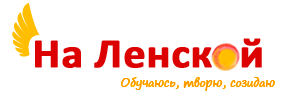 Дополнительная общеобразовательная (общеразвивающая) программа«Основы сценического движения с элементами хореографии»Возраст детей 7-12 летСрок реализации – 4 годаРазработчик: Гурина Ирина Владимировна,педагог дополнительного образованияПояснительная запискаХореографическое образование и воспитание решают важные задачи, состоящие в том, чтобы развить художественные способности учащихся, привить любовь к танцу, научить правильно, красиво танцевать, понимать язык хореографического искусства. Верная передача характера, стиля, образного содержания музыки является непременным условием любой хореографической деятельности. Необходимые для этого знания и навыки в известной степени можно развить в процессе обучения.Дополнительная общеобразовательная (общеразвивающая) программа «Сценическое движение с элементами хореографии» (далее программа) имеет художественную направленность.Актуальность программы.Для учащихся младшего и среднего школьного возраста заключается в возможности физически разносторонне развиваться, что важно для формирования и укрепления детского организма. Увлекая детей занятием хореографией, можно оптимально подготовить их к выразительной пластике на сцене, оздоровить физическое состояние, укрепить  мышечный корсет и научиться держать правильную осанку в повседневной жизни.Отличительной особенностью программы являются следующие моменты:Программа входит в комплект программ театра-студии «Сказка» и детского театра «Премьера». Поэтому учитывает специфику театральных постановок. Срок обучения по программе соотносится со сроком обучения учащихся в театральной студии.Некоторые сложные элементы экзерсиса у станка и на середине зала упрощены, т.к. задачей этой программы является овладение элементарными навыками танцевальной выразительности.Мальчики и девочки занимаются вместе. Но на занятиях происходят разделения на подгруппы, для того чтобы выучить (отработать) тот или иной танцевальный этюд (движение), которые исполняют свои партии исключительно девочки или исключительно мальчики.Адресат программы.Программа предназначена для учащихся, желающих заниматься сценическими видами искусства: вокалом, театром, хореографией. Специфика театрального действия такова, что выходящие на сцену дети должны быть пластичны, движения их скоординированы, дыхание ровное. Младший школьный возраст это период физического развития ребенка, время, когда происходит укрепление опорно-двигательного аппарата, на что нацелена программа.Цель программы: развитие творческих способностей, укрепление здоровья учащихся средствами хореографического искусства, формирование культуры здорового и безопасного образа жизни.Задачи программы:Обучающие:обучение основам танцевального искусства в применении к театру (ритмика, классический и народно-сценический экзерсисы, художественный образ, танцевальная пластика, правила построения композиции танца, соблюдение интервалов в танце, исполнение синхронных движений в массовом танце);ознакомление с историческими эпохами в рамках драматургии спектакля;обучение основам здорового образа жизни;обучение правилам охраны труда и поведения в танцевальных залах и на сцене.Развивающие: развитие актерских способностей, умения выразить танцем музыкальную драматургию, замысел постановщика;развитие творческих способностей, умение импровизировать, создавать вариации, этюды.развитие умения анализировать музыкальные и хореографических произведения, создавать собственные творческие этюды ;развитие потребности двигательной активности как основы здорового образа жизни.Воспитательные:Воспитание личностных качеств: дисциплинированность, чувство долга, коллективизма, организованности, индивидуальность.Формирование художественного вкуса, интереса к театральной и танцевальной культуре.Привитие культуры общения между собой, с окружающими;Формирование умений самоанализа, самовыражения в соответствии с нравственными  и этическими нормами поведения;Учащиеся умеют конструктивно разрешать конфликтыУчащиеся имеют мотивация к самообразованию и самовоспитаниюБеседы, проводимые на занятиях, соответствуют возрасту и степени развития детей. На начальном этапе беседы краткие. С детьми проводятся беседы — диалоги, обсуждения, которые помогают развитию способности логически мыслить. На этих занятиях дети получают информацию о хореографическом искусстве, его истории развития и традициях.Также проводится просветительская работа для родителей –индивидуальные беседы, родительские собрания на тему здоровьесбережения и значения двигательной активности в повседневной жизни.Условия реализации программы.Набор детей (мальчиков и девочек) происходит по характеристикам физических данных: рост, телосложение, полнота тела, шаг, выворотность, прыжок и т.д. при наличии медицинской справки. Определяющим фактором приема ребенка на начальный уровень обучения является активное желание ребенка и заинтересованность его родителей. Тем не менее, все дети проходят прослушивание  и просмотр, где определяется и фиксируется: музыкальный слух, танцевальные способности, умение пластично двигаться, креативность, артистичность.               В течение всех лет обучения по программе возможен добор учащихся после просмотра и собеседования, показывающих готовность учащихся включиться в образовательный процесс, при условии отсутствия медицинских противопоказаний.Комплекс упражнений ОФП, дыхательной гимнастики и подвижных игр на занятиях по сценическому движению и хореографии позволяют укрепить здоровье учащихся, развить физически и гармонизировать состояние организма в целом. Хореография оказывает не только коррекционное действие на физическое развитие, но и создает благоприятную основу для совершенствования таких психических функций как мышление, память, внимание, восприятие. Занятия хореографией помогают укрепить здоровье детей со скрытыми заболеваниями, такими как сахарный диабет, нарушение опорно-двигательного аппарата (сколиоз, кифоз), ослабленным зрением. Программа  рассчитана на постепенное освоение знаний. По возможности, учитывается фактор как опережающего, так и отстающего развития, т.е., если  отдельные учащиеся  легко овладевают, или наоборот не справляются с учебной программой, они переводятся в группу с соответствующим уровнем подготовки. Танец воспитывает навык правильной осанки, гармонично развивая всё тело, раскрепощая движение. Включение партерной и дыхательной гимнастики позволяет укрепить,опорно-двигательный аппарат, сердечно-сосудистую систему, огранизм в целом, уравновешивая право- и левостороннее развитие всех мышц корпуса и конечностей, развить правильную координацию движений, расширить двигательную  активность,  улучшая тем самым жизненную активность. На начальных этапах обучения проводятся  с детьми бессюжетные танцевально-игровые занятия, так как у них еще не сформированы основные движения, небольшой двигательный опыт,дети не умеют ориентироваться в пространстве. Бессюжетные танцы способствуют повышению эмоционального тонуса и учат детей ориентироваться схеме рисунка. При обучении детей танцевальным упражнениям применяются словесные, наглядные и практические методы. Коррекционно-воспитательная работа на занятии в группе начальной хореографии  детям с ослабленным здоровьем, направлена на развитие моторики движений, внимания и запоминания, формирование восприятия и мышления, а также воспитание определенных качеств личности. При правильно подобранной методике хореография  способствует развитию личностных качеств детей с  нарушениями здоровья -развивает внимание умения преодолевать посильные трудности, контролировать себя, развивает целеустремленности. Ребёнок становится более организованным, дисциплинированным,  правильно относится к оценке своих действий и положительно по отношению к сверстникам. На занятиях используются активные методы рефлексии:-рефлексия настроения и эмоционального состояния;-рефлексия содержания учебного материала ( как учащиеся осозналисодержание пройденного материала); -рефлексия деятельности (обучающийся должен нетолько осознать содержание материала, но и осмыслить правильное и точное исполнение той или иной комбинации движений).Педагогические кадры:Реализует программу педагог - хореограф, работающий в сплоченном коллективе под руководством режиссера. Для занятий необходим концертмейстер, легко владеющий инструментом, профессионально импровизирующий, чутко откликающийся на задачи, поставленные педагогом Материально-техническое обеспечение: танцевальный зал с наличием зеркал и станков для хореографии, фортепьяно магнитофон, компьютер.Особенности образовательного процесса Программа реализуется в театре-студии «Сказка», где работают несколько педагогов. Поэтому наряду с занятиями по программе проводятся сводные репетиции, прогоны спектаклей, индивидуальные занятия с исполнителями отдельных сцен, номеров.Срок реализации программы – 4 года. Режим занятий 2 раза в неделю по 2 часа.Программа имеет углубленный уровень обучения и состоит из пяти разделов:Ритмика (ОФП) и азбука музыкального движенияКлассический танецНародно-сценический танецПостановочная и репетиционная работа (творческая деятельность)Сценическая практикаПланируемые результатыПредметные:Учащиеся освоят:основы хореографического искусства и сценического движения;основы здорового образа жизниМетапредметные:У учащихся разовьются навыки осмысления и выполнения творческой задачи, поставленной педагогом (анализ заданий, проектирование этюда и пр.)разовьются навыки осмысления (анализа) музыкальных и хореографических произведений;разовьется потребность двигательной активности как основы здорового образа жизни                 Личностные результаты:Учащиеся разовьют в себе такие личностные качества как дисциплинированность, чувство долга, коллективизма, организованности;Учащиеся самостоятельно смогут анализировать качество выполненного танцевального этюда, композиции Учащиеся будут проявлять устойчивый интерес к театру, хореографии, смогут самостоятельно давать оценку художественному произведениюТаким образом, в процессе развития творческих способностей будет обогащаться личность, появится интерес к искусству танца. У детей будут заложены основы моральных норм поведения. Художественный опыт, как опыт общения с искусством, станет жизненным опытом, ведь ребенку удастся увидеть за художественной картиной реальность в ее обобщении, идею в предметной форме и закономерность жизни.Учебный план 1-го года обученияУчебный план 2-го года обученияУчебный план 3-го года обученияУчебный план 4-го года обученияКалендарный учебный графикпедагога Гуриной И.В.объединениЕ  театр-студия «Сказка», «ПРЕМЬЕРА»               группы 1.1;2.1;3.1;4.1;4.2УТВЕРЖДАЮПриказ №___ от _____________ 20__ г.
директор ГБУ ДО ДДЮТ «На Ленской»_____________ И.А. СеминаРабочая программаПервый год обученияОсобенности первого года обученияУчащиеся младшего школьного возраста учатся делать небольшие этюды и исполняют несложные танцевальные композиции. Знакомятся с традициями театра-студии «Сказка», пробуют свои силы в танце, на сцене. Исходным в организации педагогической поддержки учащихся первого года обучения является учет психического и физиологического состояния организма младшего школьника в данный момент. Ведь именно состояние, являясь фоном, на котором протекает его жизнедеятельность, во многом определяет характер взаимоотношений, поведение личности. Педагогическая поддержка направлена на  снижение неблагоприятного состояния ребенка и закрепление благоприятного психического состояния, способствующего личностному  творческому развитию. Организация игровых ситуаций помогает усвоению программного содержания, приобретению опыта взаимодействия, принятию решений. Использование ИКТ –аннимаций и сюрпризных моментов - доставляет детям массу положительных эмоций  на занятии.Задачи1.Обучение первоначальным знаниям и навыкам сценического движения через освоение ритмики (ОФП);2.Укрепление опорно-двигательного аппарата, дыхательной (сердечно-сосудистой)системы;3.Развитие творческой активности, обеспечение эмоциональной разгрузки учащихся, воспитание культуры эмоций;4.Обучение элементам различных видов танца.5.Формирование мотивации к изучению основ хореографического искусства и разным направлениям творческой деятельности театра в рамках программы.К концу первого года обучения учащиеся имеют представление о роли сценического движения в канве спектакля, о различных видах танцев, делают первые попытки создания своих творческих этюдов, представляют, что значит театральная студия знакомы с законами жизнедеятельности студии, пробуют включаться в общую студийную жизнь.Содержание первого года обученияВведениеТеория. Беседа о целях и задачах 1-го года обучения, о правилах поведения на занятиях и выступлениях, о форме одежды для занятий. Инструктаж по охране труда.Практика. Разминка, партерная гимнастика, подвижная игра Ритмика (ОФП) и сценическое движениеТеория. Беседа о поддержке и развитии здоровья и значении хореографии для сценической практики.Практика.а) Выполняются упражнения на силу ног, рук, на исправление осанки; упражнения на укрепления мышц живота; элементарные прыжки из VI позиции; различные растяжки; работа над постановкой корпуса, рук, ног, выворотностью. Разучивается шаг с носка в разных вариантах, движение в такт с музыкой. Изучается свободная I и VI позиции на середине зала. Выполняются этюды на простых движениях. Эти упражнения способствуют гармоничному развитию тела. Занятия для детей 1-года обучения проходят в форме творческих заданий на развитие пластики. Импровизация – игра («Цирк», «Сказочный герой», «Времена года») и т. д. Сочинение танцевальных этюдов на основе изученного материала. Прослушивание музыки и подбор музыкального материала для учебных этюдов.б) Партерная гимнастика- упражнения на напряжение и расслабление стопы- упражнения на напряжение и расслабление мышц тела- упражнения для развития гибкости- упражнения для укрепления мышц брюшного пресса- упражнения для улучшения гибкости позвоночника- упражнения для улучшения подвижности тазобедренного сустава и эластичности мышц бедра- упражнения для развития подвижности голеностопного сустава, эластичности мышц голени и стопы 3.	Основы классического танцаТеория. Вводятся понятия: классический экзерсис, название классических позиций в танце, упражнение у станка и на середине зала.Практика. Aplomb (Постановка корпуса) .Изучение позиций ног, классический экзерсис (у станка), Battement tendu, Demi-plie(I и II позиции), Battement tendu jete, Port de bras, Rond de jambe par terre, прыжки Sote (I,II,VI позиции).4. Основы народно-сценического танцаТеория. Отличия народно-сценического танца от классического, понятия характерного танца, основные шаги и позиции народно-сценического танца.Практика.- упражнения для корпуса, рук, головы в русском характере- положения рук- элементы движений русского танца- танцевальный шаг вперед и назад на полной стопе, полупальцах, шаг с носка- легкий бег, шаг с подскоком- шоссе, боковой галоп (VI позиция)- удары стопой (VI и III позиции) - поклон- хлопки в ладоши по одному (в парах)- ходы. Русский переменный ход- «ковырялочка»- этюды5. Постановка танца, репетиционная работаТеория. Хореографический рисунок, отдельные танцевальные связки, сценическое действие в пластическом образеПрактика. Прослушивание музыки, исполнение хореографического рисунка в заданном темпе, репетиции.6. Сценическая практикаТеория: совместная работа с режиссером, темповые ритмы мизансцен, вход и выход на исполнение номера. Динамика сценического пространства.Практика. Исполнение разученных номеров в спектакле, концерте, репетиционные занятия.7. Контрольные (итоговые) занятиеПрактика. Показ концертной программы с танцевально-вокальными композициями, где дети проявляют свои танцевальные, (вокальные, актерские) способности и обсуждение с родителями и детьми результатов и дальнейших планов обучения.Второй год обучения Особенности второго года обученияДети в этом возрасте уравновешены, легко воспринимают жизнь, доверчивы, ровны с родителями, открыты. Свободно идут на контакт, весьма восприимчивы к воспитательным воздействиям. Очень открыты ко всему хорошему и светлому, они энтузиасты, уверены в себе, готовы к взаимопониманию и взаимовыручке. К 9 годам накапливается некоторый опыт взаимоотношений в коллективе сверстников, ребенок стремится поддерживать товарищеские отношения, помогает другим в выполнении поручений, ценит верность в дружбе. Урок-беседа в данном возрасте является одним из самых благотворных методов воздействий. Формы занятий следующие: тренинг танцевального мастерства (классический, народно-сценический), репетиции, беседы об анатомическом строении, танцевально-игровое творчество.Задачи:Развитие и укрепление опорно-двигательного аппарата, выносливости, координации и пр.Развитие личностных качеств: волевых, организационных, коммуникативных.Более глубокое изучение разных видов танцев.Освоение репертуара.Дальнейшее вхождение в коллектив театра-студии «Сказка»Использование	презентации	и	фрагментовпрезентации по ходу занятия  ОФП, сценическим движением или показ танцевальных вариаций позволяет  использовать  ИКТ органично. Так как дополняет традиционные формы работы, расширяя возможности представления учебного материала учащимся.В конце второго года обучения учащиеся владеют определенным количеством движений народно-сценического и классического танцев. Они более развиты физически, костный корсет сформирован. Имея определенный запас знаний и навыков музыкальной грамоты умеют анализировать музыкальные произведения, имеют представление о национальной танцевальной культуре. Умеют сохранять интервалы в движении, передавать игровые образы различного характера, способны исполнять танцевальные композиции более выразительно и эмоционально. Могут исполнять танец не только сами, но и научить товарища.Содержание второго года обученияВведение Теория: Задачи второго года обучения. Требования к уровню подготовки детей после 1-го года обучения. Перспективы и требования 2-го года обучения. Расписание занятий. Знакомство с новичками. Беседа с детьми и родителями о целях, задачах обучения, требованиях. Подготовка и проведение открытых занятий.Практика.Повторение танцевальных этюдов 1-го года обученияРитмика (ОФП) и сценическое движениеТеория: Понятие о ритмопластике. Взаимосвязь ритма и движения, мелодии и движения, динамики музыки и движения.Практика.Передача музыкальных образов в движении. Взаимосвязь ритма и движения, мелодии и движения, динамики музыки и движения, характера музыкального произведения и движения.Коллективно-порядковые упражнения. Расположение и перестроение в одной и двух линиях, в шахматном порядке, в круг, против и по часовой стрелке.  Ритмические упражнения. Изучение шагов, притопов, хлопков в такт музыке. Тренаж как постепенный разогрев мышц: ходьба с носка, на полупальцах, с высоким подниманием колена вперед, бег на полупальцах, упражнения для головы и корпуса, упражнения для ног, хлопки под музыку на сильную долю, просчитывание музыки по тактам вслух, прыжки вперёд-назад, прыжки вправо-влево, прыжки в повороте на 90°.Комплекс упражнений дыхательной гимнастики по А.Н.Стрельниковой помогает снять усталость, улучшить жизненный тонус, т.к. происходит насыщение организма кислородом.Продолжается работа над укреплением двигательно-мышечного аппарата, отрабатываются и совершенствуются разученные элементы, добавляются новые:Сокращение и вытягивания стопы через работу пальцевОбратное солнышко«лягушка» в положении сидяУпражнения на развитие голеностопа «ножницы», «броски», «гусеница»Нарабатывается количество движения «уголок», «кольцо», «мостик» из положения стоя, «мостик» из положения стоя на коленяхКолесоПерекат бёдрами«Неваляшка»«Паучок»«Мельница»«Велосипед»Основы классического танцаТеория: Новые элементы классического экзерзиса.Практика. 3.1.Основные исходные положения.Позиции рук: 1,2,3, подготовительное положение, понятие «препарасьон»- упражнение занимает 2 такта, муз.размер 2/4,3/4, 4/4.  Упражнение «Шар» - движение округлых рук через 1,3 и 2 позиции.Развитие мышечных ощущенийПонятие «устойчивость» на полупальцах. Упражнение «дерево растет». Исполнение упражнений на расслабление и напряжение мышц  тела. Развитие мышц и подвижности суставов.Все упражнения первого года исполняются с увеличенной амплитудой движения, в ускоренном темпе, в координации с движениями рук. Развитие мышц плечевого пояса. Все упражнения исполняются отдельно, в сочетании друг с другом, с полуприседанием, с подъёмом на полупальцы. Упражнение «Свечка». Развитие мышц и подвижности суставов рук. Упражнения: круговые махи рук с усилением амплитуды разворота; повороты руки в локтевом суставе вперед и назад. Движения рук сочетаются с приседанием и прыжком. Развитие силы мышц и подвижности суставов ног. Упражнения приобретают чёткий, ритмичный характер. Амплитуда движения увеличивается. Упражнения исполняются в положении стоя, лежа на спине, лежа на боку, сидя. Упражнения стоя в естественной позиции ног, резко выносить и фиксировать ногу на высоте 45º от пола, затем возвращать её в исх.положение, сохраняя устойчивое положение. М.р.2/4. В положении лёжа на спине и на боку поднимать вытянутые ноги на 90º от пола медленно. М.р.4/4.В положении лёжа на спине, на боку, на животе выполнять резкие махи ногой. Следить за подтянутостью ног. М.р.4/4.Развитие подвижности и натянутости стоп. Упражнения: исполнять releve по 1 прямой позиции, 3 и 2 прямой позициям. М.р.2/4. Следит за акцентом на полупальцах, комбинировать с приседанием. В положении лёжа на спине исполнять сокращение и натяжение стоп поднятых ног на высоту 45º, 90º от пола, в выворотном и невыворотном положении. М.р. 2/4.Развитие выворотности в тазобедренном и коленном суставах.Упражнения: «Лягушка» исполняется лёжа на спине и животе. В положении лёжа на спине сгибать и разгибать колени подтянутых ног на 90º от пола ног. В этом положении исполнять упражнение по принципу devеlоppe. М.р.4/4. В положении лежа на боку и на спине резкие махи согнутых в коленях ногах. М.р. 4/4.Растяжки и шпагаты. Укрепление мышц живота. Упражнения: «Книжка» исполняется из положения лёжа на спине, «Уголок», «Ножницы» на высоте 90º от пола. М.р. 2/4.Укрепление мышц спины.Упражнения: «Мельница» в положении стоя исполнять наклоны корпуса вперед, ладошками рук касаться пола, в этом же положении выполнять наклоны в сторону с выпадом на ногу. М.р.4/4. В положении стоя на коленях и ладошках выполнять «Волну», «Мостик», «Собачка», «Кошечка». Пространственная ориентация.Умение ориентироваться в движении. Смена направления движения. Перестроения (круг, круг в круге, диагональ и т.д.), «змейка», «улитка».Понятийный словарь:Позиции ног –I, II, III, IV и V.Позиции рук – подготовительное положение I, II, III (в начале изучаются на середине зала при неполной выворотности ног).Demi plie– в I, II, III, IV и V позициях.Battement tendus с I позиции в сторону, вперед, назад.Battement tendus с I позиции в сторону, вперед, назад.Releves– на полупальцах в I, II, V позициях с вытянутых ног и с demi plie.Demi plie (I, II, IV, V позиции в сторону, вперед, назад).Battement tendu jetes с I и V позиций в сторону, вперед, назад.Rond de jambe par terre.Позиции рук – подготовительное положение, 1,2,3.Поклон.Demi plie по I, II позиций en fas; V, IV позиции en fas.Allegro.Теmp sauté по I, II, Vпозициям.Сhаngеmеnt dе рiеds.   Основы народно-сценического танца.Теория. Первоначальные представления о танцевальном образе, беседы о характере танца, знакомство с особенностями танцаПрактика.Движения исполняются с большой выразительностью исполнения в ускоренном темпе, в различных сочетаниях друг с другом, в координации с движениями руки и ног. Подскоки вперед и назад, шаг с подскоком, шаг с проскоком, галоп прямой и боковой по одному и в парах, переменный шаг, «ковырялочка», «гармошка», «ёлочка», «припадание» по 3 позиции ног, притоп простой, одинарный, двойной, ключ 1,2, и 3 вида. Прыжковые упражнения исполняются с увеличением амплитуды прыжка. Прыжок с поджатыми ногами, затяжной прыжок. Для мальчиков: хлопушки, хлопки, присядки: «мячик», «разножка» и т.д.На основе изученных ранее базовых движений и позиций народного танца, продолжается приобщение детей к основам народно-сценической хореографии.Позиции ног, те же, что и на первом году обученияПозиции рук I, II, III, IV,  а так же V позиция (руки скрещены под грудью)Положения рук: подготовительное, I, II. Танцевальные ходы:Простой шаг с каблукаПеременный шаг с полуприседаниемПеременный шаг с ударом ребром каблукаПрипадание«гармошка», «молоточки»Бег со скоком по I прямой позиции на 1/8 1-го, 3-го и 5-го такта и т.д.«ковырялочка», «моталочка»«подбивка», «подбивка-маятник»Дроби одинарные и двойные, Дробь с подскокомПолуприсядки:  с открыванием ноги на воздухС подскокомС опусканием ноги на ребро каблукаХлопки в ладоши:Согнутыми в локтях рукамиВытянутыми в локтях руками СкользящиеВращения:На полупальцахС продвижением вправо и влевоФигуры русского танца: «корзиночка»,  «цепочка», «воротца»,  «ручеёк», «восьмёрка»Постановка танца и репетиционная работаТеория: сюжетный танцевальный этюд, ретро-танец, историко-бытовой танецПрактика.Репетиционная работаОтработка движенийОтработка танцевальных схемОтработка танцевальных связок движенийДоведение исполнения движения до слаженности Придача движениям характерного эмоционального окрасаДостижение синхронности исполнения.Сценическая практикаТеория: Пространственная ориентация и ее назначение в исполнении танцевальных композиций.Практика.Построения, перестроения, размещение в шахматном порядке, в парах.Контрольные. итоговые занятияПрактика.Показ концертной программы с танцевально-вокальными композициями, показ спектакля.Третий год обученияОсобенности третьего года обучения:В этот период начинается перестраиваться организм, появляется негативизм, частая смена настроения. Полностью формируется самосознание, усиливается любознательность. В это время дети ищут пример для подражания, смелую личность, сами мечтают о подвигах. Резко возрастает значение коллектива, общее мнение. Дети хотят быть самостоятельными. Охотно принимают участие в тематических викторинах, концертах, фестивалях, задумываются о выборе профессии. В этой группе актуальны следующие формы занятий: тренинг танцевального мастерства с усложнением экзерсиса в партере, на середине зала; постановка танцевальных композиций высокого класса (танцы классического репертуара, народно-национальный колорит).Задачи:Продолжение изучения основных разделов программы на более глубоком материале, введение нового раздела «Импровизация».Подготовка учащихся к более активному введению в спектакли театра-студии «Сказка», в конкурсные программы.Продолжение работы над личностными качествами учащихся.В конце третьего года обучения у учащихся сформирован комплекс знаний, умений и навыков. Учащиеся обладают хорошей танцевальной манерой, танцевальной техникой, имеют представление о профессии хореографа. Они умеют оперировать сформированными профессиональными понятиями, контролируют свое собственное исполнение, творчески активны, эмоционально отзывчивы.Содержание третьего года обученияВведениеТеория. Задачи третьего года обучения. Охрана труда. Правила поведения в учреждении, в учебном классе, на сцене.Практика. Повторение хореографических номеров второго года обучения.Основы классического танцаТеория. Приемы исполнения новых элементов классического экзерсиса.Практика. Освоение классического экзерсиса у станка и на середине зала. Port-de-bras. Отработка прыжков. Pa balance.Основа народно-сценического танцаТеория. Характерный экзерсис, положение рук в народном танце, повороты головы.Практика.Освоение характерного экзерсиса,Упражнения на отработку отдельных элементов движений  народного танца.Отдельные связки, перестроения и пр.Импровизация.Теория. Тема импровизации. Пластические образы, характеры.Практика. Прослушивание музыкального материала и исполнение различных вариантов самостоятельно созданных этюдов.     Приемы импровизации: физическое воплощение образа, чувства, настроения под музыкальное сопровождение, предложенное педагогом.Обсуждение. Постановка танца и репетиционная работаТеория. Танец в канве спектакля (историческая эпоха, задумка автора пьесы, композитора, художника и пр.). Чувство партнера в массовом танце, индивидуальные вариации.ПрактикаРабота с атрибутамиОтработка движенийОтработка танцевальных схемОтработка танцевальных связок движенийДоведения исполнения движений до автоматизмаПридача движениям характерного эмоционального окрасаДостижение синхронности исполненияИндивидуальные репетиции (н-р: для солистов)Групповые репетицииКоллективные (объединённые, сводные репетиции).Сценическая практикаТеория. Психологическая подготовка перед спектаклем. Правила поведения на сцене, за кулисами. Настрой перед выступлением на конкурсе. Грим, прическа, костюм.Практика.Постановка спектаклей, сводные репетиции, индивидуальная работа, показы спектаклей на разных сценах и на конкурсах.Контрольные, итоговые занятияПоказ концертной программы с танцевально-вокальными композициями, показ спектакля.Четвертый год обученияОсобенности четвертого года обучения:Учащиеся умеют находить образ, логически мыслить, выступать на сцене и на конкурсах. Задача года максимально полностью раскрыть творческие возможности всех учащихся, создать условия для их успешной реализации и получения позитивного социального опыта.Планируемые результатыПредметныеУчащиеся разбираются в понятии «музыкальная драматургия»;Учащиеся знают последовательность классического экзерсиса и его терминологию; танцевальный репертуар;Учащиеся знают правила построения композиции танца;Учащиеся владеют основными теоретическими знаниями: особенности различных видов танца, выразительные средства танца, Учащиеся познакомятся через танец с историческими эпохами;Учащиеся знают и соблюдают основные правила охраны труда на занятии в танцевальном зале, поведения за кулисами и около сцены;Учащиеся знают основы здорового образа жизни.МетапредметныеУчащиеся умеют находить и создавать пластический образ.Учащиеся умеют давать характеристику прослушанному музыкальному произведению;Учащиеся умеют анализировать собственное исполнение и исполнение других;Учащиеся умеют импровизировать под музыку произвольно и на заданную тему;Учащиеся умеют творчески мыслить и фантазировать в соответствии с музыкальным материалом и предложенными заданиями.ЛичностныеУчащихся проявляют личностные качества: дисциплинированность, чувство долга, коллективизма, организованности, индивидуальность.Учащиеся проявляют интерес к лучшим образцам культурыУчащиеся умеют вести диалог на основе равноправных отношений и взаимного уваженияУчащиеся проявляют уважение к личности, ее достоинству, доброжелательное отношение к окружающимСодержание четвертого года обученияВведениеТеория. Задачи четвертого года обучения. Охрана труда. Правила поведения в учреждении, в учебном классе, на сцене, на конкурсе.Практика. Повторение пройденного материалаХореографические композицииТеория: понятие «хореографическая композиция», музыкальный материал и прочтение пластических образов.Практика.Подготовка опорно-двигательного аппарата для исполнения различных танцевальных движений. Тренировка и релаксация суставно-мышечного аппарата. Выработка общей физической выносливости. Партерная гимнастика, как составная часть общей физической подготовки..- упражнения для разогрева суставно-мышечного аппарата.- упражнения для укрепления мышц спины;- упражнения на растягивание;- упражнения на улучшение гибкости позвоночника;- упражнение на развитие подвижности и эластичности мышцголеностопного сустава и стопы;- упражнения для развития выворотности и танцевального шага;- упражнения на исправление осанки;Импровизация.Теория: импровизация в заданных обстоятельствах, современные хореографы-постановщики, место импровизации в современных балетах.Практика.Упражнения, этюды и экспромты на заданную и свободную тему (темы, близкие детскому воображению; сюжеты и настроения, связанные с природой, сказочными героями).Постановка танца и репетиционная работаТеория: характер литературного, музыкального произведения, история создания, историческая эпоха, история постановок разбираемых произведений. Алгоритм работы над фрагментом из спектакля. Практика.Разучивание по фрагментам. Соединение различных фрагментов. Исполнение разученного материала и его фрагментов. Постановка танца, разводка композиций, отработка техники исполнения.Студийные праздникиТеория. Театр-студия «Сказка», встречи с выпускниками, история. Подготовка сценария.Построение диалога с гостями праздникаПрактика.Подготовка концертных номеров, участие в празднике, общение с гостями, импровизация, игры и пр.Сценическая практикаТеория.  Изучение основных законов сценического пространства, динамика спектакля, его темпоритм. Охрана труда на сцене. Правила поведения на сцене, за кулисами, в концертных залах, на фестивалях.Практика.Репетиционные занятия. Постановка и исполнение танцевальных номеров. показ спектаклей на различных сценах и на фестивалях.Контрольные, итоговые занятияПрактика.Концертная программа-зачет. Отчетный спектакль.Оценочные и методические материалыОписание ценностных ориентировсодержания программыЦенность истины – это ценность научного познания как части культуры человечества, разума, понимания сущности бытия, мироздания.Ценность человека как разумного существа, стремящегося к познанию мира и самосовершенствованию.Ценность труда и творчества как естественного условия человеческой деятельности и жизни.Ценность свободы как свободы выбора и предъявления человеком своих мыслей и поступков, но свободы, естественно ограниченной нормами и правилами поведения в обществе.Ценность гражданственности – осознание человеком себя как члена общества, народа, представителя страны и государства.Ценность патриотизма – одно из проявлений духовной зрелости человека, выражающееся в любви к России, народу, в осознанном желании служить Отечеству, мира человека, нравственного выбора, смысла жизни, эстетического развития человека.Ценность искусства танца – как способ познания красоты, гармонии, духовного мира человека, нравственного выбора, смысла жизни, эстетического развития человека.Методическое обеспечение программы осуществляется на основе учебных и методических пособий для учащихся и педагога, наглядно-дидактических материалов, технических средств обучения, методик проведения занятий.Методика проведения занятияПодготовка занятий включает в себя несколько этапов:Определяется новый материал для изучения, если учащиеся достаточно подготовлены для его восприятия; Намечаются новые примеры (этюды) в соответствии с задачами каждой части задания с целью дальнейшего укрепления и совершенствования знаний и навыков учащихся;Вводится новый материал в различные комбинированные задания для дальнейшего укрепления исполнительных навыков;Определяются совместно с концертмейстером размеры и характер музыкального сопровождения каждой части занятия.Занятия строятся по принципу от простого к сложному и являются очередным последовательно усложняющимся звеном в цепи всего курса обучения. Каждое занятие состоит из следующих частей. Первая часть - разминка, включающая в себя упражнения на координацию движений, развитие и укрепление мышц, связок, выработки правильной осанки, походки и т.д. Вторая часть - экзерсис, изучение элементарных движений, из которых потом складываются более сложные формы классического танца. Также занятия включают в себя партерную гимнастику. Для того чтобы учащиеся могли отдохнуть и с новыми силами могли приступить к заданиям, требующим напряжения внимания и памяти исполняются различные формы port de brass перед прыжковой частью занятия. Третья часть - allegro - освоение различных прыжков. Далее выполнение комбинированных заданий и этюдов. Четвертая часть - танцевальные композиции к спектаклю. Формы занятийВ работе с детьми используются традиционные учебно-тренировочные занятия в танцевальном зале, беседы, репетиции (сводные и индивидуальные), открытые занятия, праздники, «капустники», спектакли старших детей для младших групп, конкурсы и участие в фестивалях разных уровней, посещение театров и музеев. Использование	презентации	и	фрагмнтов  презентации по ходу занятия  ОФП, сценическим движением или показ танцевальных вариаций позволяет  использовать  ИКТ органично. Так как дополняет традиционные формы работы, расширяя возможности представления учащимся учебного материала.Обучение детей происходит в группах, подгруппах, индивидуально.Методика А.Я. Вагановой является основой изучения классического танца.Комплекс упражнений дыхательной гимнастики выполняется по методикеА.Н. Стрельниковой  помогает снять усталость,придаёт организму жизненный тонус, т.к.  происходит насыщение организма кислородом.Список литературы для учащихсяБалет. Детская энциклопедия: костюм, музыка, танец, история «Астрель», «Аст», 2001.Дункан А. Моя жизнь. –М.: «Федерация», 2007.Красовская В.М. Ваганова А. Жизнь в искусстве. –Л.: Искусство, 2005.Левашова П.Я. Рассказы из музыкальной шкатулки. –М.: «Детская литература» 1999.Левашова П.Я. Рассказы о музыкальном театре. –М.: «Детская литература» 2004.Михайлов М. Жизнь в балете. –Л.: «Искусство» 2009.Стюарт О. Рудольф Нуриев: вечное движение. –Смоленск: «Русич», 2005(«Человек - Легенда»).Сан Н.Н. Дети приходят в театр. –Л.: «Детская литература», 2006. Буренина А.И. Ритмическая мозаика. СПб, 2000.Список литературы для педагогаАндриянова Г. Основы тренинга.-СПб., 2001Базаров Н.П. и Мей В.П. Азбука классического танца. -М. 2005.Ваганова А.Л. Основы классического танца. Учебник 5-ое издание. Искусство, 2000.Учебник для студ. хореог. отделений институтов культуры. –Л.: Искусство, 2006.Громов Ю.И. Воспитание пластической культуры актера средствами танца. –СПб, 2003.Чеховская Г.Л. Танцевать могут все.-М., 2001.Система контроляСистема контроля состоит из текущего, промежуточного и итогового контроляФормы текущего контролятестирование,беседы, консультации, ообобщающие занятия по теме, практический показанализ на целостность драматургии, убедительность, тщательная разработанность темы, образных решений.репетиции, процесс исправления ошибок, устранение недостатковФормы промежуточного контроля:открытое занятиеспектакль театра-студии «Сказка»участие в городских и всероссийских конкурсахИтоговый контроль происходит в конце окончания программы и включает:Концертная программа - зачёт;Отчетный спектакльПо итогам окончания программы учащиеся получают Свидетельство о дополнительном образованииПредъявление результата происходит:1-й год обучения открытые занятия для родителей и педагогов театра-студии «Сказка»2-й год обученияоткрытые занятия для родителей и педагогов театра-студии «Сказка»,новогодние представления учреждения3-й год обученияоткрытые занятия для родителей и педагогов театра-студии «Сказка»спектакль театра-студии «Сказка» на городских и всероссийских конкурсах4-й год обученияоткрытые занятия для родителей и педагогов театра-студии «Сказка»спектакль театра-студии «Сказка» на городских и всероссийских конкурсахМатрица итоговых результатов учащихся театра-студии «Сказка» группа _______________Диагностика знаний и умений по танцевально-сценической деятельности(текущий контроль)По результатам деятельности в течение года в театральной студии «Сказка» и «Премьера» проводится  диагностика     освоения  программы (начальная, промежуточная, итоговая), выявляется их уровень успешности, что позволяет анализировать эффективность методов и приемов, применяемых в работе с детьми, проводить их корректировку. Информационная карта освоения учащимися образовательной программыНазвание программы, ее длительность______________________________Фамилия, имя, отчество педагога___________________________________Фамилия, имя воспитанника_______________________________________Года обучения по программе_______________________________________Обработка анкет и интерпретация результатов:Оценка педагогом результативности освоения программы в целом (оценивается по общей сумме баллов):1-4 балла – программа в целом освоена на низком уровне;5-10 баллов – программа в целом освоена на среднем уровне;11-15 баллов – программа в целом освоена на высоком уровне.Анкета по итогам учебного годаПедагог (Ф.И.О.): ____________________И.Ф. ребенка ________________________Год обучения _______________________Заполняет воспитанник коллективаПочему ты занимаешься в танцевальной группе театра студия «Сказка» или Класса академического вокала?Потому что мне интересно, нравитсяПотому что здесь занимаются мои подруги (друг, брат, сестра)Так хотят родителиКак считаешь, ты многому научился (лась)?МногомуЕще есть к чему стремиться и чему учитьсяДостигнуты некоторые результатыКак ты думаешь, то чему научился (лась), может тебе пригодиться потом в жизни?ОбязательноНаверно пригодится4.Хотел (а) бы ты продолжить занятия в этом коллективе в следующем     году?ДаЕще не знаюНетПодпись _____________  /расшифровка/ ____________________На педагогическом советеДДЮТ «На Ленской»Протокол № 1от ___ ________ 201_УТВЕРЖДАЮдиректор ДДЮТ «На Ленской»_________________ И.А. Семина__ _____________ 201_ г.№п/пНазваниеразделаКоличество часовКоличество часовКоличество часовФормы контролявсеготеорияпрактика1Введение2112Ритмика (ОФП) и сценическое движение58355Текущий контроль: выполнение с помощью педагога экзерсиса3Основы классического танца22416Текущий контроль (тестирование, беседы, консультации, обобщающие занятия по теме, практический показ)4Основы народно-сценического танца22416Текущий контроль (тестирование, беседы, обобщающие занятия по теме, консультации, практический показ)5Постановка танца, репетиционная работа18212Текущий  контроль: анализ на целостность драматургии, убедительность, тщательная разработанность темы, образных решений.6Сценическая практика18313Текущий  контроль: наблюдения, анализ, 7Контрольные, итоговые занятия404Промежуточный контроль открытое занятиеИтого:14417119№п/пНазваниеразделаКоличество часовКоличество часовКоличество часовФормы контролявсеготеорияпрактика1Введение10,50,52Ритмика(ОФП) и сценическое движения62656Текущий контроль (систематическое повторение пройденного материала на последующих занятиях)3Основы классического танца22517Промежуточный контроль (тестирование, беседы, консультации, обобщающие занятия по теме, практический показ)4Основы народно-сценического танца27621Текущий контроль (тестирование, беседы, обобщающие занятия по теме, консультации, практический показ)5Постановка танца, репетиционная работа123,58,5Анализ на целостность драматургии, убедительность, тщательная разработанность темы, образных решений.6Сценическая практика16214Текущий контроль: наблюдения, анализ, процесс исправления ошибок, устранение недостатков7Контрольные, итоговые занятия404Промежуточный контроль: открытое (итоговое) занятие Итого:14423121№п/пНазваниеразделаКоличество часовКоличество часовКоличество часовФормы контролявсеготеорияпрактика1Введение10,50,52Основы классического танца54549Текущий контроль (систематическое повторение пройденного материала на последующих занятиях)3Основы народно-сценический танец24519Текущий контроль (тестирование, беседы, консультации, обобщающие занятия по теме, практический показ)4Импровизация25621Текущий контроль: анализ на целостность драматургии, убедительность, тщательная разработанность темы, музыкальность, точное нахождение образов.5Постановка танца, репетиционная работа20315Текущий контроль: анализ на целостность драматургии, убедительность, тщательная разработанность темы, образных истолкований.6Сценическая практика162,513,5Текущий контроль: наблюдения, анализ, обсуждения, репетиции, процесс исправления ошибок, устранение недостатков7Контрольные, итоговые занятия404Промежуточный контроль: открытое (итоговое) занятие Итого:14422122№п/пНазваниеразделаКоличество часовКоличество часовКоличество часовФормы контролявсеготеорияпрактика1Введение2112Хореографические композиции57354Текущий контроль (тестирование, беседы, консультации, обобщающие занятия по теме, практический показ)3Импровизация20416Текущий контроль: анализ на целостность драматургии, убедительность, тщательная разработанность темы, музыкальность, точное нахождение образов.4Постановка танца, репетиционная работа24420Текущий контроль (тестирование, беседы, обобщающие занятия по теме, консультации, практический показ)5Студийные праздники17215Текущий контроль Педагогическое наблюдение6Сценическая практика202,517,5Текущий контроль: наблюдения, анализ, обсуждения, процесс исправления ошибок, устранение недостатков7Контрольные, итоговые занятия404Концертная программа - зачёт;Отчетный спектакльИтого:14416,5127,5Год обученияДата начала обучения по программеДата окончания обучения по программеВсего учебных недельКоличество учебных дней/ часовРежим занятий1-й10.09.201725.05.20183672 /1442 раза в неделю по 2 часа2-й01.09.201725.05.20183672 /1442 раза в неделю по 2 часа3-й01.09.201725.05.20183672 /1442 раза в неделю по 2 часа4-й01.09.201725.05.20183672 /1442 раза в неделю по 2 часа№Фамилия, имя учащегосяПредметныеПредметныеПредметныеМетапредметныеМетапредметныеМетапредметныеЛичностныеЛичностныеЛичностныеУмение выразить в танце музыкальную драматургию, характерность, артистизмИсполнение классического и народно-сценического танца из репертуара театра «Сказка» Знание танцевального репертуараУмение импровизироватьУмение анализировать собственное исполнение и исполнение других уч-сяУмение творчески мыслить и фантазироватьДисциплинированностьКонструктивные разрешения конфликт, ситуацийПотребность в самовыражении, соц. признанииФ.И ребенка.Гибкость, пластичность с помощью тестовГибкость, пластичность с помощью тестовГибкость, пластичность с помощью тестовГибкость, пластичность с помощью тестовГибкость, пластичность с помощью тестовГибкость, пластичность с помощью тестовГибкость, пластичность с помощью тестовГибкость, пластичность с помощью тестовГибкость, пластичность с помощью тестовГибкость, пластичность с помощью тестовГибкость, пластичность с помощью тестовГибкость, пластичность с помощью тестовГибкость, пластичность с помощью тестовОриентирование в простран-стве(перестро-ение по рисунку танца)Чувство равно-весияМузыкально-ритмическая координацияМузыкально-ритмическая координацияМузыкально-ритмическая координацияПрыжокПодвижностьголеностопно-го сустава,эластичность мышц голени и стопыПодвижностьголеностопно-го сустава,эластичность мышц голени и стопыПодвижностьголеностопно-го сустава,эластичность мышц голени и стопыПодвижностьколенныхсуставовПодвиж-ностьмышц плече-вогопояса и плече-выхсуставовПодвиж-ностьмышц плече-вогопояса и плече-выхсуставовОценкагибкостипозвоноч-никаОценкагибкостипозвоноч-никаОценкагибкостипозвоноч-никаОценкаподвиж-ноститазобед-ренныхсуставов,эластич-ностьмышц бедраОценкаподвиж-ноститазобед-ренныхсуставов,эластич-ностьмышц бедраОценкаподвиж-ноститазобед-ренныхсуставов,эластич-ностьмышц бедраОценкаподвиж-ноститазобед-ренныхсуставов,эластич-ностьмышц бедра12312123123Иванова Серафима№Параметры результативности освоения программыОценка педагогом результативности освоения программыОценка педагогом результативности освоения программыОценка педагогом результативности освоения программы№Параметры результативности освоения программы1 балл (низкий уровень)2 балла (средний уровень)3 балла (высокий уровень)1Опыт освоения теории 2Опыт освоения практической деятельности3Опыт творческой деятельности4Опыт эмоционально-ценностных отношений5Опыт социально-значимой деятельностиОбщая сумма баллов: